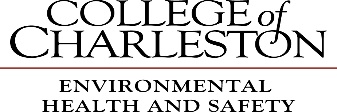 EMERGENCY POINTS OF CONTACT 1.)                                                    #  (000) 000-0000    #   (000) 000-0000_NAME                                         DUTY HOURS           AFTER DUTY HOURS 2.)                                                    #  (000) 000-0000    #   (000) 000-0000_NAME                                         DUTY HOURS           AFTER DUTY HOURS 3.)                                                    #  (000) 000-0000    #   (000) 000-0000_NAME                                         DUTY HOURS           AFTER DUTY HOURS 4.) Physical Plant Dispatch     #                (843) 953-5550_ __ _  _                                                                                  DUTY HOURS AND AFTER DUTY HOURSJuly 2012